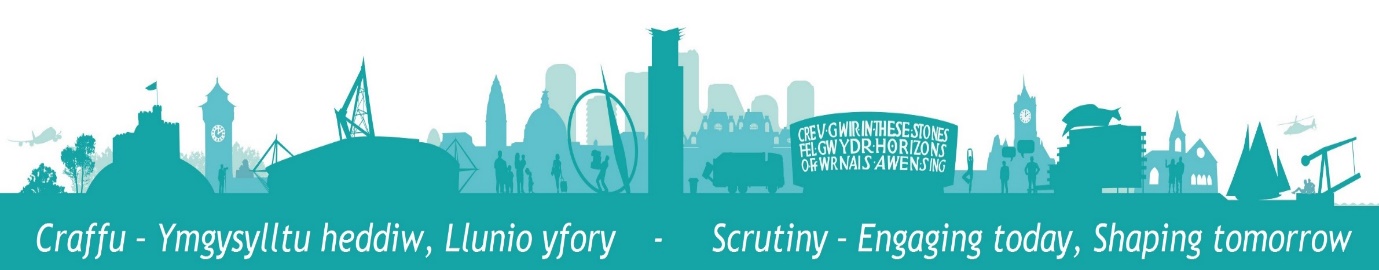 Crynodeb o Adroddiad Ymchwilio gan:Y Pwyllgor Craffu AmgylcheddolCANLLAW CYNLLUNIO ATODOL - CRYNODEBHydref 2022								Cyngor Caerdydd 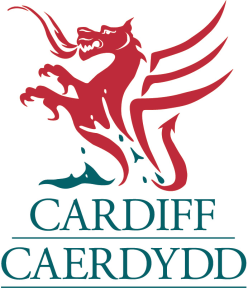 CYNNWYSCYNNWYS	2RHAGAIR	3CYLCH GORCHWYL	4Y DULL A DDEFNYDDIWYD	5PRIF GANFYDDIADAU	6CANFYDDIADAU ALLWEDDOL (CA)	8Cynllun Datblygu Lleol	8Cwmpas y CDLl	8Yr Iaith mewn CDLl	8Tystiolaeth mewn CDLl	9Eithriadau mewn CDLl	9Paratoi CDLl	9Diweddaru CDLl – ymateb i argyfyngau	9Canllaw Cynllunio Atodol	10Statws a Phwysau CCA	10Cwmpas CCA	10Arddull CCA	11Amgylchiadau Eithriadol mewn CCA	12CCA cryf	12Adnabod CCA	13Ymgynghoriad ar CCA	13Sicrhau bod CCA yn hygyrch	14Arfer Da CCA	15Arall	16Offer cynllunio eraill	16Adroddiad Monitro Blynyddol (AMB)	16Cynlluniau Datblygu Strategol (CDS) Rhanbarthol	17Rôl y Cyngor	17ARGYMHELLION	18Aelodaeth Y Pwyllgor Craffu Amgylcheddol	21RHAGAIRMae proses y Cynllun Datblygu Lleol newydd yn cynnwys adolygiad o'r Canllawiau Cynllunio Atodol presennol (CCA) ac yn edrych i weld a oes angen CCA newydd. Daeth yn amlwg i Aelodau bod nawr yn amser delfrydol i edrych ar sut a phryd i ddefnyddio CCA ac, yn bwysiach, sut i gryfhau CCA.Yn ogystal, mae'r Aelodau'n ymwybodol bod rhai awdurdodau lleol eraill yng Nghymru wedi adolygu eu polisïau Cynllun Datblygu Lleol a'u CCAau, gan arwain at fwy o lwyddiant mewn apeliadau cynllunio. Roedd gennym ddiddordeb mewn gwybod sut yr oeddynt wedi cyflawni hyn. Roeddem hefyd eisiau clywed gan randdeiliaid allweddol a sefydliadau lleol sydd â diddordeb mawr mewn cynllunio, i ddeall eu safbwynt ac i elwa ar eu gwybodaeth. Rwyf am gofnodi ein diolch i bawb a fynychodd ein Hymchwiliad a/neu a gyflwynodd dystiolaeth, gan rannu arferion da o fannau eraill a'u meddyliau a'u harbenigedd eu hunain. Rydym wedi defnyddio'r dystiolaeth hon i nodi ein canfyddiadau a llunio ein hargymhellion, sy'n ceisio cryfhau polisïau CDLl a CCA yn y dyfodol.Diolch i'r Cynghorydd Lancaster sydd wedi bod ar y grŵp gorchwyl drwy gydol yr amser ac i'r Cynghorwyr blaenorol Ramesh Patel ac Emma Sandrey. Mae’r ddau wedi cyfrannu'n sylweddol at gam casglu tystiolaeth yr Ymchwiliad hwn. 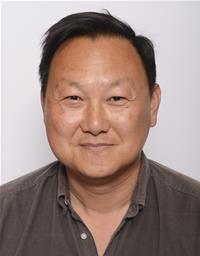 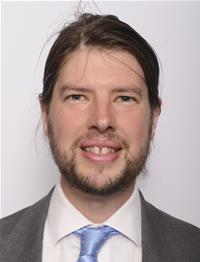 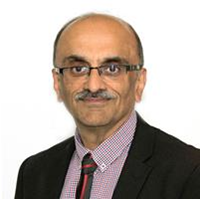 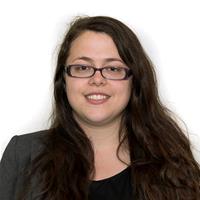 Y Cynghorydd Wong       Y Cynghorydd Lancaster	Y Cynghorydd Patel		Y Cynghorydd Sandrey Cadeirydd – Ymchwiliad CCA			(Cadeirydd blaenorol yr Ymchwiliad )Hydref 2022CYLCH GORCHWYLArchwilio polisi cynllunio yng Nghymru i ddeall pryd i ddefnyddio Canllawiau Cynllunio Atodol drwy:Archwilio'r berthynas rhwng y Cynllun Datblygu Lleol Newydd, y Canllawiau Cynllunio Atodol (CCA), ac offer polisi cynllunio eraill, megis Nodiadau Canllawiau Technegol a Nodiadau Cyngor ar Gynllunio.Deall pa offeryn polisi cynllunio sydd fwyaf priodol i'w ddefnyddio pryd. Ymchwilio pryd y gellir defnyddio CCA i lywio polisïau CDLl mabwysiedig, a'r amserlenni dan sylwYstyried y "pwysau" i'w roi ar CCA yn erbyn polisïau CDLl mabwysiedig.Archwilio polisi cynllunio yng Nghymru i ddeall pryd i ddefnyddio Canllawiau Cynllunio Atodol drwy: Ystyried yr hyn sydd ei angen yn y Cynllun Datblygu Lleol newydd er mwyn sicrhau ei fod yn cynnwys y ‘bachau’ polisi sydd eu hangen i alluogi CCA i basio profion Arolygiaeth Gynllunio CymruYstyried a yw CCAau newydd yn perthyn i'r tri chategori canlynol:Canllawiau Dylunio Briffau Ardal/UwchgynlluniauNodiadau Polisi Rheoli DatblygiadauYmchwilio i enghreifftiau o arfer da defnyddiol yng Nghymru ac yn Lloegr lle mae'r rhain yn gallu cael eu hefelychu yng Nghaerdydd, gan gynnwys sut y cafodd y rhain eu gweithredu a'u defnyddio'n llwyddiannus.Nodi unrhyw feysydd o fewn y system gynllunio Gymreig sy'n atal defnyddio arfer da CCA Lloegr.Y DULL A DDEFNYDDIWYD Fe wnaeth yr aelodau gynnal yr Ymchwiliad yma rhwng mis Mawrth a Medi 2022. Gwahoddodd yr aelodau y Cynghorydd De'Ath, yr Aelod Cabinet dros Drafnidiaeth a Chynllunio  Strategol, a swyddogion cynllunio i gyfarfod, gan dderbyn tystiolaeth gan y rhanddeiliaid mewnol canlynol a gyfrannodd at yr Ymchwiliad:Simon Gilbert – Pennaeth Cynllunio Stuart Williams – Arweinydd Grŵp – Polisi, Cynllunio. Derbyniodd yr Aelodau dystiolaeth hefyd gan y rhanddeiliaid allanol canlynol:Cymdeithas Ddinesig CaerdyddNerys Lloyd-Pierce - CadeiryddJulia Barrell – Is-gadeirydd Lyn Eynon Cynghrair Llesiant y Dyfodol Caerdydd Clare JamesTerry Price Prifysgol Caerdydd – Dr Neil Harris – Uwch Ddarlithydd, Cynllunio Comisiwn Dylunio Cymru Carole-Anne Davies – Prif Weithredwr Jen Heal -  Penderfyniadau Cynllunio ac Amgylchedd Cymru Victoria Robinson – Prif Arolygydd Cynllunio Tony Thickett – Dirprwy Brif Arolygydd Cynllunio Cymdeithas Swyddogion Cynllunio Cymru  Tom Evans (Is-gadeirydd) Fe wnaeth tystion Penderfyniadau Cynllunio ac Amgylchedd Cymru - Victoria Robinson a Tony Thickett - bwysleisio mai eu barn nhw yr oedden nhw’n ei fynegi ac nid rhai Llywodraeth Cymru.Anfonodd Gwasanaethau Craffu e-bost at amrywiaeth o randdeiliaid allanol eraill, gan gynnwys datblygwyr a gweithwyr proffesiynol eraill sy'n gweithio yn y maes datblygu a'u cyrff cynrychioliadol, gan gynnig cyfle iddynt gyfrannu at yr Ymchwiliad. Roedd yr Aelodau'n arbennig o awyddus i ddeall eu safbwyntiau. Fodd bynnag, ni chafwyd unrhyw ymatebion gan y cysylltiadau hyn. I hysbysu'r Ymchwiliad, darparwyd gwybodaeth i'r Aelodau yn manylu ar y cyd-destun polisi, ac enghreifftiau ymarfer da o Ganllawiau Cynllunio Atodol awdurdodau lleol eraill. Defnyddiwyd y dystiolaeth i nodi canfyddiadau addas o'r Ymchwiliad.PRIF GANFYDDIADAU Mae Cynllunio yng Nghymru yn cael ei arwain gan gynlluniau, ac mae'n ofynnol i awdurdodau lleol fabwysiadu cynllun datblygu lleol (CDLl). Yn holl-bwysig, mae deddfwriaeth gynllunio yn rhoi statws arbennig i bolisi cynlluniau datblygu ond nid i Ganllawiau Cynllunio Atodol (CCA). Felly, nid oes gan CCA yr un statws yn y gyfraith â CDLl ond mae'n ystyriaeth berthnasol a gellir rhoi  pwysau sylweddol iddo wrth ystyried cynigion datblygu.Y "Cynllun Datblygu" gan gynnwys y Cynllun Cenedlaethol a'r CDLl yw'r prif seiliau y gwneir penderfyniadau cynllunio arnynt.  Felly, mae'n bwysig bod y CDLl yn cynnwys polisïau sy'n seiliedig ar dystiolaeth, wedi'u hysgrifennu'n ofalus, gan fanylu ar ofynion penodol y Cyngor ar feysydd sy'n bwysig i'r Cyngor ar gyfer llunio datblygiadau. Dylid rhoi’r rhesymeg dros y rhain, a'r meini prawf lle bydd y Cyngor yn gwneud eithriadau a ddim yn cymhwyso'r polisi. Mae cryfder y Cynllun Datblygu Lleol wrth gwmpasu'r rhain yn cyfrannu'n sylweddol at p’un ai a fydd Arolygiaeth Cynllunio Cymru yn cefnogi penderfyniadau cynllunio ar apêl.Mae CCA yn ategu polisi yn y CDLl - ni ellir ei ddefnyddio i greu na diwygio polisi; dim ond i ddarparu canllawiau technegol pellach i gefnogi polisi CDLl presennol. Mae'n rhaid i'r CDLl gwmpasu llawer iawn o feysydd polisi ac felly ni all ddarparu'r holl wybodaeth dechnegol fanwl sydd ei hangen i weithredu polisïau CDLl.  Gellir defnyddio CCA i helpu i arwain y rhai sy'n gwneud penderfyniadau a datblygwyr ar sut i gyflawni amcanion y polisi CDLl. Er mwyn i CCA fod yn effeithiol, mae angen CDLl effeithiol ac mae angen i’r CCA fod yn gryf ac wedi’i gysylltu’n gryf â'r CDLl.Er mwyn bod yn effeithiol, rhaid i'r CDLl gydymffurfio â pholisi cynllunio cenedlaethol (gan gynnwys y Cynllun Cenedlaethol, Polisi Cynllunio Cymru, Nodiadau Cyngor Technegol a chylchdeithiau ac offerynnau statudol), rhaid iddo fod yn seiliedig ar dystiolaeth, bod â pholisïau sy'n nodi'n glir yr hyn y mae'r Cyngor am ei gyflawni a'r raddfa a'r math o ddatblygiad, bod wedi’i eirion’n union gyda diffiniadau manwl, cynnwys trothwyon, rhifau, canrannau, targedau a mesurau fel sy’n berthnasol, nodi'r effaith y mae’n ceisio ei osgoi, a’r canlyniadau os nad yw hynny’n digwydd, a manylu ar amgylchiadau eithriadol. Bydd y manylion a'r dystiolaeth hyn yn destun archwiliad gan arolygiaeth Penderfyniadau Cynllunio ac Amgylchedd Cymru fel rhan o'r archwiliad CDLl. Unwaith y bydd y polisïau CDLl yn cael eu mabwysiadu, byddant yn cario pwysau'r CDLl ac yn galluogi penderfyniadau cynllunio, y mae'n rhaid eu gwneud yn unol â pholisïau'r cynllun datblygu mabwysiedig.Er mwyn i’r CCA fod yn gryf, rhaid iddo ddatgan pa bolisi a pharagraff CDLl y mae'n ei ategu a'i fod yn ystyriaeth berthnasol. Dylai ddefnyddio iaith ac ymadroddion cadarnhaol, manwl gywir; bod mor gryno â phosibl tra'n parhau'n addas i'r diben; dangos tystiolaeth ac egluro sut mae trothwyon, rhifau, canrannau, targedau, a mesurau'n cael eu cyfrifo; dangos tystiolaeth ac egluro sut mae'r effaith y mae’n ceisio ei osgoi yn cael ei fesur a sut mae canlyniadau peidio ag osgoi’r effaith a’r niwed sy'n codi, yn cael eu mesur; a rhoi manylion am amgylchiadau eithriadol a sut mae'r rhain yn cael eu gweithio allan a'u cymhwyso. Yn ogystal, mae'n rhaid i Gynghorau gymryd y CCA drwy'r broses a gymeradwywyd, gan gynnwys ymgynghori, a dylai gymeradwyo’r CCA yn ffurfiol mewn cyfarfod o'r Cyngor llawn. Tynnodd swyddogion cynllunio Cyngor Caerdydd sylw at y ffaith bod y 'pwysau' sydd i'w gymhwyso i CCA yn gallu amrywio yn dibynnu ar ei berthnasedd i'r mater, faint o ymgynghori a wnaed, lefel y llywodraethu wrth gymeradwyo'r canllawiau a ffactorau cynllunio eraill.Ni ellir pwysleisio digon pa mor bwysig yw cael bachau priodol a chysylltiadau cryf rhwng y CDLl a’r CCA. Gellir cyflawni hyn trwy gael polisi clir yn y CDLl ar gyfer y meysydd hynny lle mae'r Cyngor yn gwybod ei fod am gael CCA, trwy nodi ymlaen llaw ac yn amlwg yn y CCA pa bolisi CDLl y mae’r CCA yn ei ategu, a thrwy ddefnyddio iaith gadarnhaol yn y CCA, fel cyfeirio at y CCA fel ystyriaeth berthnasol.Clywodd yr Ymchwiliad hwn gan dystion Penderfyniadau Cynllunio ac Amgylchedd Cymru nad yw'r system gynllunio wedi'i llunio ar gyfer polisiau absoliwt ‘ni ddylech fyth’ - nid yw wedi’i gynllunio’n ddu a gwyn, fel bod y rhai sy'n gwneud penderfyniadau yn gallu ystyried y gwahanol ffactorau sy'n effeithio ar ddatblygiad penodol.CANFYDDIADAU ALLWEDDOL (CA) Cynllun Datblygu Lleol Cwmpas y CDLl Rhaid i CDLlau roi sylw i bolisi cynllunio cenedlaethol a mabwysiadu dull polisi sy'n seiliedig ar dystiolaeth i fynd i'r afael â materion lleol. Yng Nghaerdydd, bydd angen i'r CDLl gynnwys polisïau i gwmpasu ehangder a chymhlethdod tirwedd gynllunio Caerdydd, yn amrywio o ardaloedd trefol, coridorau afonydd ac ardaloedd o goetir i dirweddau ôl-ddiwydiannol.  Mae angen i Gyngor Caerdydd feddwl yn ofalus am yr hyn y mae'n ceisio ei gyflawni a'r ffordd orau o gyrraedd y pwynt yma, fel bod polisïau CDLl yn eglur ac nad ydynt yn achosi niwed anfwriadol. Mae angen iddo wneud penderfyniadau gofalus ynghylch pa feysydd polisi i'w cynnwys yn y CDLl, gan gynnwys a oes angen polisïau newydd, er enghraifft polisi adeiladau tal. Clywodd yr Ymchwiliad hwn ei fod yn bwysig bod polisïau CDLl yn ymgorffori mynd i'r afael â'r argyfyngau newid hinsawdd a bioamrywiaeth ac yn  galluogi Caerdydd i ddod yn Ddinas Garbon Niwtral erbyn 2030.Yr Iaith mewn CDLl  Clywodd yr Ymchwiliad hwn ei bod yn bwysig bod yr iaith sy'n cael ei defnyddio mewn polisïau CDLl yn fanwl gywir, gyda diffiniadau priodol, targedau penodedig a mesurau.  Rhaid osgoi datganiadau cyffredinol a geiriad annelwig.  Er bod y CDLl i fod yn ddogfen eithaf tenau, rhaid iddo gynnwys digon o fanylion am bolisïau a CCA i aros yn y cof, heb fynd yn rhy hir ac anhylaw. Tystiolaeth mewn CDLl  Rhaid i bolisi CDLl fod yn seiliedig ar dystiolaeth - mae'n hanfodol bod gan y Cyngor dystiolaeth i gefnogi gofynion polisi, fel trothwyon, niferoedd, a chanrannau, a thystiolaeth o'r niwed y mae'r polisi'n ceisio ei osgoi a'r effaith o ganlyniad os na lwyddir i osgoi'r niwed hwn.Eithriadau mewn CDLl  Mae'n bwysig i bolisi CDLl nodi amgylchiadau/ meini prawf eithriadol lle gall yr awdurdod cynllunio lleol wyro oddi wrth egwyddorion y polisi, lle mae hyn er budd pawb.  Mae hyn yn rhoi eglurder a hyblygrwydd i'r rhai sy'n gwneud penderfyniadau mewn amgylchiadau penodol. Paratoi CDLl Mae'r broses o baratoi CDLl wedi'i nodi mewn deddfwriaeth ac mae’n cynnwys yr angen i gynnwys rhanddeiliaid lleol a phoblogaethau lleol. Mae disgwyl i CDLl gymryd 3-4 blynedd i’w gynhyrchu, ac mae'n cael ei gytuno gyda Llywodraeth Cymru drwy baratoi 'Cytundeb Cyflawni'. Mae'r broses o baratoi'r CDLl yn cynnwys archwiliad gan Arolygiaeth Penderfyniadau Cynllunio ac Amgylchedd Cymru. Mae eu harchwiliadau’n profi a fu digon o ymgynghori ac a oes sylfaen dystiolaeth gadarn ar gyfer polisïau.Clywodd yr Ymchwiliad hwn fod Arolygwyr Cynllunio yn cael eu hannog i ddweud, yn ystod y cyfnod archwilio, os oes angen tynhau polisi i gyflawni nodau datganedig y CDLl.Diweddaru CDLl – ymateb i argyfyngau  Clywodd yr Ymchwiliad bryderon nad yw'r broses CDLl yn caniatáu ymateb cyflym i heriau sy'n dod i'r amlwg, fel yr argyfyngau bioamrywiaeth, natur a  hinsawdd a phandemig Covid-19.Mae'r aelodau'n credu, gan fod Gweledigaeth y CDLl newydd yn cynnwys sicrhau bod Caerdydd yn garbon-niwtral erbyn 2030, y bydd angen i'r CDLl newydd ymgorffori mynd i'r afael â'r argyfyngau newid yn yr hinsawdd, natur, a bioamrywiaeth. Fodd bynnag, mae'r Aelodau yn cydnabod yr heriau a achosir gan yr angen i ymateb yn briodol ac yn gyflym i argyfyngau sy’n anhysbys eto.  Mae aelodau'n credu bod y broses adolygu tymor byr, a nodir isod, yn darparu mecanwaith i fynd i'r afael â hyn. Gall awdurdodau lleol gynnal adolygiad tymor byr os ydyn nhw'n canfod nad yw polisi yn cyflawni yn ôl y bwriad.  Mae'r adolygiadau hyn yn cymryd bron i 2 flynedd i'w cwblhau, ac yn ei gwneud yn ofynnol i arolygiaeth Penderfyniadau Cynllunio ac Amgylchedd Cymru drefnu amser arolygydd i edrych ar yr adolygiad.Dywedodd tystion o arolygiaeth Penderfyniadau Cynllunio ac Amgylchedd Cymru nad oedd hi’n werth i Gaerdydd gynnal adolygiad byrdymor ar hyn o bryd, gan bod ei CDLl newydd yn mynd rhagddo, oni bai bod rhywbeth yn cael ei ystyried yn broblem fawr.Canllaw Cynllunio AtodolStatws a Phwysau CCAMae Canllawiau Cynllunio Atodol (CCA) yn deillio o bolisi CDLl, sy'n darparu'r polisi sylweddol a fwriadwyd, sef y 'bachyn.' Nid oes gan CCA yr un statws â'r CDLl yn y gyfraith oherwydd y ffordd y mae'r ddeddfwriaeth wedi'i drafftio. Mae CCA yn ystyriaeth berthnasol ond nid yw'n orfodadwy. Mae system gynllunio Lloegr yn galluogi derbyn Dogfennau Cynllunio Atodol (DCA) fel rhan o ddogfen y Cynllun Lleol ac felly maent yn rhan o'r broses statudol ac yn cael eu harchwilio. Mae hyn yn rhoi mwy o bwyslais ar y DCAau hyn. Does dim darpariaeth debyg yng Nghymru. Yn ystod ei dystiolaeth i'r Ymchwiliad, cododd Dr Harris, Prifysgol Caerdydd y posibilrwydd y gallai adolygiad annibynnol o CCA ychwanegu pwysigrwydd iddo, yn absenoldeb system debyg i Loegr. Nid yw'r dull hwn wedi'i brofi na'i gadarnhau yng Nghymru.  Cwmpas CCAMae CCA yn helpu i lywio'r rhai sy'n gwneud penderfyniadau a datblygwyr ar sut y gallent gyflawni nod y polisi CDLl, sut mae'r polisi yn mynd i gael ei ddehongli, a sut i weithredu polisi CDLl. Maent yn darparu canllawiau technegol, paramedrau dylunio a safonau isafswm/uchafswm, er enghraifft ar gyfer parcio, gofod y llawr ac ati, a gallant fod yn uwchgynlluniau safle-benodol, yn ganllawiau ar sail ardal, yn ganllawiau dylunio neu nodiadau polisi rheoli datblygu. Dylai CCA nodi'r mecanwaith lle mae trothwyon, rhifau a chanrannau'n cael eu cyfrifo, a rhoi manylion am niwed/niweidiau y ceisir ei/eu (h)osgoi a'r effaith os na lwyddir i wneud hynny, ac amgylchiadau eithriadol. Dim ond cyngor ac arweiniad ychwanegol y gall CCA ei ddarparu ac ni all gynnwys y meini prawf ar gyfer penderfynu ar geisiadau cynllunio o flaen llaw.Er bod CCA yn deillio o bolisi CDLl, clywodd yr Ymchwiliad hwn fod angen cadw CCA yn berthnasol, o fewn ffiniau'r polisi CDLl, er enghraifft drwy:diweddaru CCA i adlewyrchu newidiadau yn y dirwedd ddeddfwriaethol, polisi a llywodraeth leol,sicrhau bod CCA yn cael eu diogelu at y dyfodol ac yn mynd i'r afael â'r argyfyngau Hinsawdd a Natur,cyflwyno CCA newydd yn ôl yr angen, megis ar gyfer adeiladau tal a chadwraeth adeiladau hanesyddol.Arddull CCAClywodd yr Ymchwiliad hwn y dylai CCA fod mor gryno â phosibl tra'n parhau'n addas i'r diben. Dylen nhw ddefnyddio iaith bositif, fanwl gywir a: Dyfynnu polisi a pharagraffau’r CDLl ymlaen llawDatgan bod y CCA yn ystyriaeth berthnasolBod yn glir a diamwys ynglŷn â beth mae'r Cyngor yn ei ddisgwylDefnyddio ymadroddion cadarnhaol, fel 'disgwyliadau’r awdurdod lleol' a 'sail i drafodaethau'Cynnwys tystiolaeth am drothwyon, niferoedd, canrannauCynnwys manylion y niwed/niweidiau mae'r CCA yn ceisio ei/u (h)osgoi a'r goblygiadau os na lwyddir i wneud hynnyCynnwys manylion amgylchiadau eithriadol Peidio datgan 'mae hon yn ddogfen anstatudol.'Clywodd yr Ymchwiliad hwn y gellir cryfhau ymadroddion a chynnwys CCA drwy ddefnyddio proses ymgynghori ailadroddol sy'n galluogi rhanddeiliaid a'r cyhoedd i weithio gyda'r Cyngor i awgrymu gwelliannau a thynhau geiriad.Amgylchiadau Eithriadol mewn CCA Clywodd yr Ymchwiliad hwn gan dystion Arolygiaeth Penderfyniadau Cynllunio a'r Amgylchedd Cymru nad yw'r system gynllunio wedi'i chynllunio i fod yn gyfarwyddol, ac mae'n rhaid cael rhywfaint o hyblygrwydd i alluogi'r rhai sy'n gwneud penderfyniadau i gymhwyso barn o fewn cyd-destun gweledigaeth ac amcanion y CDLl.Er mwyn darparu fframwaith ar gyfer hyblygrwydd, mae angen i'r CDLl a’r CCA gynnig cyngor clir ar yr amgylchiadau eithriadol lle bydd disgwyliadau’r CDLl a’r CCA arferol yn cael eu datgymhwyso er y budd cyffredinol. Mae darparu manylion yn y CCA ar amgylchiadau eithriadol yn rhoi eglurder i'r rhai sy'n gwneud penderfyniadau ynghylch pryd mae angen hyblygrwydd, pan fo'r amgylchiadau unigol yn drech na’r effeithiau y mae'r CCA yn ceisio eu hosgoi. Ychwanegodd swyddogion cynllunio Cyngor Caerdydd bod rhaid ystyried pob cynnig datblygu yn ei rinwedd ei hun, gan ystyried pob ffactor a gyda swyddogion cynllunio yn gorfod ystyried y 'cydbwysedd cynllunio' er budd y cyhoedd.Dylai'r CCA roi manylion am yr amgylchiadau eithriadol, y dystiolaeth i gefnogi'r rhain, y cyfrifiadau a fydd yn cael eu defnyddio i ddod i benderfyniad lle mae eithriadau'n ymwneud â throthwyon, rhifau neu ganrannau, a'r ffordd y bydd y Cyngor yn delio â’r amgylchiadau eithriadol.CCA cryfGofynnodd yr Ymchwiliad hwn yn benodol am farn tystion ar sut i gryfhau CCA ac, yn benodol, sut i sicrhau eu bod yn ddigon cryf i wrthsefyll apeliadau yn erbyn penderfyniadau'r Pwyllgor Cynllunio lleol sy'n dibynnu ar CCA. Clywodd yr Ymchwiliad y bydd Arolygwyr Cynllunio yn rhoi pwys sylweddol ar CCA lle:mae'n cydymffurfio â pholisi cynllunio cenedlaetholmae'n amlwg yn gysylltiedig â'r polisi sylweddol o fewn y CDLl bu'n destun ymgynghoriad cyhoeddus, ac  mae wedi cael ei gymeradwyo gan y Cyngor fel canllaw cynllunio atodol.  Clywodd yr Ymchwiliad hwn fod y ffactorau canlynol hefyd yn cryfhau CCA:ymadroddion cadarnhaoldatgan yn glir yr effaith maent yn ceisio ei hosgoi a'r goblygiadau os na ellir ei hosgoirhoi tystiolaeth o ffeithiau penodol yn y CCA megis trothwyon, rhifau a chanrannau; niwed sy’n cael ei osgoi a'r effaith os na lwyddir i wneud hynny, arhoi manylion am amgylchiadau eithriadol. Rhoddodd Cyngor Abertawe enghreifftiau o achosion lle gwnaeth yr Arolygydd Cynllunio gadarnhau penderfyniadau o blaid yr awdurdod cynllunio lleol, ar ôl iddynt gryfhau eu polisi CDLl a CCA ar gyfer Tai Amlfeddiannaeth (HMOs).Gwnaeth Dr Harris, Prifysgol Caerdydd, grybwyll y posibilrwydd o ymgynghori ar CCA critigol ochr yn ochr â CDLl, fel bod y CCAau hyn yn mynd drwy'r un broses â'r CDLl a thrwy hynny dynnu cryfder o hynny. Dywedodd tystion o arolygiaeth Penderfyniadau Cynllunio ac Amgylchedd Cymru y gallen nhw weld y manteision o hyn. Fodd bynnag, amlygodd Dr Harris a thystion o arolygiaeth Penderfyniadau Cynllunio ac Amgylchedd Cymru y byddai hyn yn ddwys o ran adnoddau, gan y byddai'n ofynnol i swyddogion ddrafftio polisi CDLl a CCA yn yr un amserlen, ac felly efallai y byddai problemau capasiti fyddai'n atal hyn rhag digwydd. Fodd bynnag oherwydd y ffordd y mae'r ddeddfwriaeth bresennol wedi'i drafftio, mae deddfwriaeth gynllunio ond yn rhoi statws arbennig i bolisi cynllunio datblygu ac nid i Ganllawiau Cynllunio Atodol (CCA).Adnabod CCATynnodd swyddogion cynllunio Cyngor Caerdydd sylw at y ffaith bod gwerth, yn eu barn nhw, nodi ble bydd angen CCA yn y dyfodol yn gynnar yn y broses o baratoi’r cynllun datblygu lleol newydd, ac ymgynghori ar hyn. Ychwanegon nhw y gallai gwaith ar y sylfaen dystiolaeth gael ei ddefnyddio wedyn i lywio’r CCA newydd yn gynt, ar ôl mabwysiadu'r Cynllun. Yn yr un modd, gallai CCA presennol sy'n parhau'n addas i'r diben gael ei gyflwyno'n gyflymach yn y broses gynnar o baratoi’r CCA.Ymgynghoriad ar CCAClywodd yr Ymchwiliad bod yn rhaid ymgynghori ar y CCA a bod angen i'r Cyngor nodi sut maen nhw wedi asesu sylwadau, wedi ymateb i'r rhain ac a ydyn nhw wedi gwneud newidiadau o ganlyniad i'r CCA. Gan fod CCA yn deillio o bolisi CDLl, mae'n hanfodol sicrhau bod yr ymgynghoriad ar y CDLl yn iawn, fel bod y CDLl yn gadarn, yn pasio unrhyw archwiliad ac yn cael ei fabwysiadu.Clywodd yr Ymchwiliad farn wahanol ar yr ymgynghoriad CCA yng Nghaerdydd, hyd yma. Dywedodd Dr Harris y gallai weld, ar wefan Cyngor Caerdydd, fod ymgynghoriad wedi bod ar y CCA, bod sylwadau wedi'u hasesu a bod ymateb wedi bod iddynt, a bod CCA wedi'u cymeradwyo gan benderfyniad y Cyngor. Fodd bynnag, roedd Cymdeithas Ddinesig Caerdydd eisiau gweld ymgynghoriad mwy eang, gan eu bod yn teimlo nad oedd enghreifftiau ac awgrymiadau a wnaed ganddyn nhw eu hunain a rhanddeiliaid eraill wedi'u hystyried. Esboniodd swyddogion cynllunio Cyngor Caerdydd wrth yr Ymchwiliad bod yr ymgynghoriad yn gwrando ar amrywiaeth barn, weithiau rhai sy'n gwrthdaro, a bod rhesymau'n cael eu rhoi am welliannau; fodd bynnag, nid yw'n bosib ymgymryd â safbwyntiau pawb, sydd weithiau'n gwrthdaro. Roedden nhw'n pwysleisio bod CCA yn cynnwys atodiadau i nodi'r ymatebion i'r ymgynghoriad a'r camau gweithredu / newidiadau a wnaed yn dilyn ymgynghoriad, sy'n helpu i ychwanegu 'pwysau', fel y mae'r ffaith bod y Cyngor yn ymgynghori am gyfnod rhesymol, yn rhoi cyhoeddusrwydd i'r ymgynghoriad hwn ac yn ceisio cymeradwyo CCA drwy'r Cabinet a'r Cyngor Llawn.Pwysleisiodd tystion Cynghrair Lles Dyfodol Caerdydd fod y broses ymgynghori ar y CDLl newydd a’r CCA yn gyfle gwirioneddol i ymgysylltu, addysgu, cynyddu dealltwriaeth, ac adeiladu ymddiriedaeth yn y broses gynllunio. Roedden nhw'n tynnu sylw at yr angen am ymgysylltu ac am broses ailadroddol, i geisio barn unwaith y bydd dinasyddion yn gwybod mwy am y system gynllunio, yn hytrach na'r ymarfer ymgynghori presennol, cyfnodol. Dywedodd swyddogion cynllunio Cyngor Caerdydd eu bod yn gwerthfawrogi'r pwynt a wnaed, gan ychwanegu bod y broses ymgynghori'n cael ei rheoli gan ddeddfwriaeth sydd â chanllawiau cenedlaethol y mae angen i'r Cyngor ei dilyn.  Ychwanegon nhw eu bod wedi gwneud ymdrechion ar y cyd i roi mwy o lais i gymunedau, gan gynnwys plant a phobl ifanc, drwy gydol y broses cynllun datblygu lleol newydd.Sicrhau bod CCA yn hygyrchClywodd yr Ymchwiliad hwn gan sawl tyst bod angen sicrhau hygyrchedd CCA drwy:Gynnwys pob CCA ar adran benodol o wefan y CyngorSicrhau bod statws y CCA yn glirDisodli’r CCA drafft gydag un wedi'i gymeradwyoDarparu tabl o CCA arfaethedig, gan nodi'n glir lle mae'r rhain yn troi’n ddiweddarach hyn yn offer cynllunio eraill, megis Nodiadau Canllawiau TechnegolSicrhau bod dogfennau'n gallu cael eu lawrlwytho ar ddyfeisiau symudol heb beryglu eu defnyddioldeb. Esboniodd swyddogion cynllunio Cyngor Caerdydd bod adran ar wefan y Cyngor ar gyfer CCAau, gyda rhestr o rai wedi'u cymeradwyo, tudalen ar gyfer CCAau drafft i ymgynghori arnynt, a rhestr o Nodiadau Canllawiau Technegol cysylltiedig. Pwysleision nhw yr angen i ddogfennau gwefan y Cyngor fodloni'r rheoliadau hygyrchedd sy'n berthnasol i gyrff y sector cyhoeddus. Arfer Da CCARoedd aelodau a wnaeth yr Ymchwiliad hwn yn awyddus i ddod o hyd i arfer da CCA i ddangos y pwyntiau a wnaed am sut a phryd i ddefnyddio CCA yn effeithiol. Gofynnon nhw am gyngor swyddogion arolygiaeth Penderfyniadau Cynllunio ac Amgylchedd Cymru ac fe’u cynghorwyd mai:yn gyffredinol, y CDLl a'r CCA gorau yw'r rhai symlaf.tra bod polisïau yng Nghymru a Lloegr yn wahanol, yr un yw egwyddorion a mecanweithiau'r systemau cynllunio a does dim niwed wrth chwilio am enghreifftiau o arfer da CCA yn Lloegr.Clywodd yr aelodau hefyd, gan Gymdeithas Ddinesig Caerdydd, o ystyried yr ystod o CCA yng Nghymru a Lloegr, ei bod yn hanfodol i'r Cyngor fod yn eglur ynglŷn â beth mae'n anelu at ei gyflawni fel bod enghreifftiau arfer da perthnasol yn cael eu dewis.Gan gofio'r cyngor hwn, gofynnodd yr Ymchwiliad am farn tystion ar arferion da CCA yn ymwneud â bioamrywiaeth, newid yn yr hinsawdd, a chynaliadwyedd – o ystyried mai Gweledigaeth y CDLl yw bod yn garbon-niwtral erbyn 2030 ac i fynd i'r afael â'r argyfyngau hinsawdd a natur - a Thai Aml-Feddiannaeth a Llety Myfyrwyr Pwrpasol - gan fod Aelodau'n ymwybodol o broblemau yng Nghaerdydd yn ymwneud â'r meysydd hyn. Mae corff yr adroddiad hwn yn cyfeirio at yr enghreifftiau arfer da canlynol: Cyngor Caerfaddon a Gogledd-ddwyrain Gwlad yr Haf – DCA Tai Amlfeddiannaeth Cyngor Bryste – CCA Newid HinsawddCyngor Bryste –  CCA CoedCyngor Cernyw – CCA Bioamrywiaeth Cyngor Sir Fynwy - CCA Seilwaith Gwyrdd       Cyngor Dinas Newcastle – Nodyn Proses Gynllunio Datganiadau CynaliadwyeddIechyd Cyhoeddus Cymru – Templed CCA Amgylchedd Pwysau IachCyngor Abertawe – CCA Bioamrywiaeth a Datblygu        Cyngor Abertawe – CCA Tai amlfeddiannaeth a  Llety Myfyrwyr Pwrpasol        Cyngor Abertawe – Creu Lleoedd - CCA Coed StrydCyngor Abertawe – CCA Coed, Gwrychoedd a Choetiroedd        Cyngor Woking – CCA Newid Hinsawdd.ArallOffer cynllunio eraill Clywodd yr Ymchwiliad hwn, er bod offer cynllunio eraill ochr yn ochr â'r CDLl, nad oes yr un o'r rhain yn cario mwy o bwysau na’r CCA. Dywedodd Tony Thickett, y Dirprwy Brif Arolygydd Cynllunio, y gallai Cynghorau baratoi'r hyn ddymuna nhw a'i alw'n beth bynnag ddymunan nhw, ond mae angen iddyn nhw ei gymeradwyo fel CCA iddo gael cymaint o arwyddocâd â phosib. Yn ogystal, mae'n rhaid i'r CCA gael cyswllt cryf â pholisi sylweddol sy'n bodoli eisoes o fewn y CDLl. Adroddiad Monitro Blynyddol (AMB) Mae'n ofynnol i gynghorau lunio adroddiad monitro blynyddol sy'n nodi cynnydd wrth gyflawni amcanion polisi’r CDLl ac sy’n tynnu sylw at broblemau gyda’r CCA. Clywodd yr ymchwiliad hwn nad yw pumed AMB  Cyngor Caerdydd yn tynnu sylw at bryderon am y  CCA, gan ddweud bod y rhan fwyaf o’r CCAau yn gweithio fel y’u bwriadwyd. Roedd aelodau’r Ymchwiliad yn ymwybodol bod Adolygiad Mawrth 2021 o’r CDLl yn nodi ym mhwynt 3.36, ‘mae mater is-adrannau/addasiadau i dai amlfeddiannaeth a fflatiau yn fater yr ystyrir ei fod yn haeddu dadansoddiad manwl mewn ymateb i bryderon ynghylch effaith gronnol cynigion ar gymunedau lleol ac ystyriaethau amwynder meddianwyr a chymdogion. Er bod CCA ychwanegol wedi'i baratoi, nid yw penderfyniadau apêl bob amser yn cefnogi safbwynt y Cyngor felly ystyrir bod adolygiad yn amserol.’  Daeth yr aelodau i'r casgliad felly bod angen cryfhau'r Adroddiad Monitro Blynyddol, er mwyn ei gwneud yn gliriach i ddarllenwyr y meysydd sydd angen gweithredu arnynt i fynd i’r afael â diffygion, efallai drwy dynnu sylw at y rhain a chynnwys cynllun gweithredu gyda chamau gweithredu.Cynlluniau Datblygu Strategol (CDS) Rhanbarthol Yn y dyfodol, bydd gan system gynllunio Cymru dair haen - yr haen genedlaethol a nodir yng Nghymru’r Dyfodol, yr haen ranbarthol a nodir mewn CDSau a’r  a'r haen leol a nodir mewn CDLlau.Hyd yn hyn, nid oes canllawiau na fframwaith ynglŷn â CDSau, er bod Llywodraeth Cymru yn ymgynghori ar hyn o bryd ar baratoi CDSau. Clywodd yr aelodau fod pryderon wedi eu codi y bydd yr adnoddau sydd eu hangen i baratoi CDSau yn effeithio ar baratoi CCAau awdurdodau lleol gan y gallai eu staff gael eu galw i ddrafftio'r CDS. Efallai y bydd rhaid hefyd i’r CDSau gael eu CCA eu hunain; mae hyn yn dal i'w benderfynu.Rôl y Cyngor Yn ystod yr Ymchwiliad hwn, mae wedi dod yn amlwg ei bod yn hanfodol i'r Cyngor:  Ystyried pa ganlyniadau y mae am eu cyflawni ac a yw hyn yn cael ei gyflawni orau trwy bolisi CDLl neu fecanweithiau eraillYstyried yn ofalus a all polisïau CDLl arfaethedig arwain at niwed anfwriadol Meddwl yn ofalus am ba bolisïau i'w cynnwys yn y CDLl a pha CCA sydd angen Meddwl yn ofalus am ba wybodaeth sydd angen mynd i mewn i'r polisi CDLl a pha wybodaeth y gellir ei gohirio i CCA, gan ddefnyddio enghreifftiau o arfer da i gynorthwyo ystyriaethSicrhau bod CCA yn gallu bod yn gysylltiedig â pholisïau penodol mewn CDLlSicrhau bod CCA yn gyfredol, yn adlewyrchu’r argyfyngau hinsawdd a natur, ac yn mynd i'r afael â materion sydd wedi tyfu mewn pwysigrwydd ers y CDLl diwethaf, megis adeiladau tal a gwarchod adeiladau hanesyddol, adferiad ôl-bandemig, argyfyngau costau byw, digartrefedd a thai fforddiadwyYstyried a ddylid ymgynghori ar rai CCA yn gyfochrog â CDLl Archwilio sut i sicrhau proses ymgynghori ac ymgysylltu hygyrch a chynhwysol ar gyfer polisïau CDLl a CCA, yn unol â deddfwriaeth a chanllawiau cenedlaetholAsesu sut orau i roi cyhoeddusrwydd i CCA, er enghraifft drwy sicrhau bod CCA yn hygyrch.ARGYMHELLIONCeisiodd yr Ymchwiliad hwn ddeall sut a phryd i ddefnyddio Canllawiau Cynllunio Atodol (CCA) a sut i gryfhau'r polisi cynllunio i sicrhau bod CCA yn gadarn. Ar ôl ystyried y dystiolaeth i'r Ymchwiliad hwn, mae'r Pwyllgor Craffu Amgylcheddol yn gwneud yr argymhellion canlynol i sicrhau bod y broses Cynllun Datblygu Lleol newydd yn sefydlu sylfeini cryf ar gyfer CCA gofynnol a bod CCA yn y dyfodol yn addas i'r diben.Mae'r aelodau'n argymell bod y Cabinet yn gofyn i swyddogion nodi cyfleoedd i geisio barn gan y cyhoedd a rhanddeiliaid ar CCA presennol a'r angen am CCA newydd, mor gynnar â phosibl yn y broses CDLl newydd.Mae'r aelodau yn argymell bod y Cabinet yn gofyn i swyddogion ddefnyddio Prif Ganfyddiadau 1 i 7 a Chanfyddiad Allweddol 14 i Ganfyddiad Allweddol 37 wrth adolygu’r CCA presennol a drafftio CCA newydd, fel rhan o'r broses Cynllun Datblygu Lleol newydd, i sicrhau bod CCA yn y dyfodol yn addas i'r diben.Mae'r aelodau'n argymell bod y Cabinet yn gofyn i swyddogion, fel rhan o'r broses Cynllun Datblygu Lleol newydd, i gasglu'r dystiolaeth sydd ei hangen i gefnogi polisi CDLl a CCA cysylltiedig, gan gynnwys tystiolaeth o unrhyw niwed y mae'r rhain yn ceisio eu hosgoi a thystiolaeth o'r goblygiadau os nad oes modd eu hosgoi.Mae'r aelodau'n argymell i'r Cabinet ofyn i swyddogion, fel rhan o broses y Cynllun Datblygu Lleol newydd, adolygu canfyddiadau'r Ymchwiliad hwn o ran CCA Tai Amlfeddiannaeth, nodi agweddau a fydd yn cynorthwyo Cyngor Caerdydd (gan gynnwys casglu tystiolaeth o niwed) i gryfhau ei bolisi CDLl a CCA parthed Tai Amlfeddiannaeth ac addasiadau fflatiau, ac ymgorffori’r rhain i CCA drafft perthnasol ar gyfer ymgynghori.Mae'r aelodau'n argymell bod y Cabinet yn gofyn i Swyddogion Cynllunio gwrdd ag aelodau lleol ar faterion penodol/pynciau llosg sy'n effeithio ar eu wardiau i helpu i lywio'r adolygiad o'r CCA cyfredol, a chefnogi casglu tystiolaeth, fel rhan o broses y Cynllun Datblygu Lleol newydd.Mae'r aelodau'n argymell y dylai’r Cabinet ofyn i  Swyddogion Cynllunio ddadansoddi a chyhoeddi data'n rheolaidd ar nifer yr apeliadau llwyddiannus ac aflwyddiannus ym Mhenderfyniadau Cynllunio a'r Amgylchedd Cymru, mewn perthynas â CCA Caerdydd, i lywio ble mae CCA yn effeithiol/ aneffeithiol, i gychwyn erbyn 31 Mawrth 2023.Mae'r aelodau'n argymell bod y Cabinet yn gofyn i swyddogion ddefnyddio Prif Ganfyddiadau 1 i 7 a Chanfyddiadau Allweddol 1 i 6 wrth adolygu polisïau CDLl presennol a drafftio polisïau CDLl newydd, fel rhan o'r broses Cynllun Datblygu Lleol newydd, i sicrhau bod polisïau CDLl yn y dyfodol yn addas i'r diben ac yn darparu'r bachau a'r cysylltiadau rhwng y CDLl a’r CCA. Mae'r aelodau'n argymell bod y Cabinet yn gofyn i swyddogion cynllunio weithio gyda swyddogion cynnwys y we i sicrhau bod y CCA ar wefan y Cyngor yn hygyrch ar ddyfeisiau cludadwy, wedi'i labelu'n glir fel naill ai drafft neu wedi'i gymeradwyo, ac mai dyma'r fersiwn ddiweddaraf sydd ar gael, erbyn 31 Mawrth 2023.Mae'r aelodau'n argymell bod y Cabinet yn gofyn i swyddogion gryfhau Adroddiadau Monitro Blynyddol y dyfodol, drwy dynnu sylw at unrhyw feysydd sydd angen gwaith i fynd i'r afael â diffygion a chynnwys cynllun gweithredu sy'n manylu ar y camau i gyflawni hyn.Yn ystod yr Ymchwiliad hwn, adlewyrchai'r Aelodau fod llawer o'r hyn yr oeddent wedi'i ddysgu am y CDLl a'r CCA, y rhyngwyneb rhyngddynt a'u natur hanfodol, yn newydd iddynt, er eu bod wedi mynychu hyfforddiant mewnol Cyngor Caerdydd ar gynllunio. Mae'r aelodau'n credu bod y bwlch gwybodaeth hwn yn bodoli gydag Aelodau eraill hefyd ac maent yn credu y byddai o fudd i Gyngor Caerdydd bod hwn yn cael sylw, gan alluogi Aelodau i dargedu eu hymholiadau yn well. Felly:Mae'r aelodau'n argymell bod y Cabinet yn gofyn i swyddogion drefnu hyfforddiant allanol ar gyfer Aelodau newydd a chyfredol ar y meysydd sy'n dod o dan yr Ymchwiliad hwn, erbyn diwedd Mawrth 2023.Mae'r aelodau yn argymell bod y Cabinet yn ystyried a oes angen cynnig hyfforddiant i Aelodau ar faterion penodol/ pynciau llosg cyn mabwysiadu'r Cynllun Datblygu Lleol newydd. Mae'n debygol y bydd nifer o CCAau newydd neu ddiwygiedig ar ôl mabwysiadu'r Cynllun Datblygu Lleol newydd. Mae aelodau'n cydnabod bod craffu effeithiol ar CCAau yn hanfodol a bod canfyddiadau'r Ymchwiliad yn ddefnyddiol i gynorthwyo hyn. Felly:Mae'r aelodau'n argymell bod y Cabinet yn gofyn i’r  Pennaeth Gwasanaethau Democrataidd ddefnyddio canfyddiadau'r Ymchwiliad hwn i baratoi rhestr wirio ar gyfer pwyllgorau craffu i'w defnyddio wrth gynnal craffu ar CCA yn y dyfodol.Aelodaeth Y Pwyllgor Craffu Amgylcheddol  Owen Jones (Cadeirydd)Y Cynghorydd Bob DerbyshireY Cynghorydd Jackie ParryY Cynghorydd Jamie GreenY Cynghorydd Helen Lloyd JonesY Cynghorydd Bethan ProcterY Cynghorydd John LancasterY Cynghorydd Ashley WoodY Cynghorydd Andrea GibsonGwasanaethau Craffu, Cyngor Sir CaerdyddYstafell 263, Neuadd y Sir, Glanfa'r Iwerydd, Caerdydd CF10 4UW Ffôn: 029 2087 3506    E-bost: barngraffu@caerdydd.gov.uk (h) 2022 Cyngor Sir Caerdydd